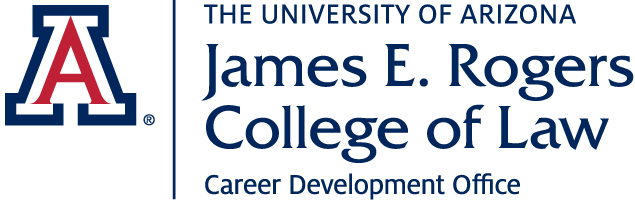 EXTERNSHIP PROGRAMSTUDENT MID-TERM SELF-ASSESSMENTAt this midpoint in your externship, you have completed a body of work and received feedback from which you may assess your skills.  You are encouraged to be thoughtful, candid and specific in your assessment.  Upon completion, please discuss your self-assessment with your field supervisor and make any modifications needed.  If something is not applicable, please explain the reason in the comment box.  Once the assessment is complete, upload to D2L and schedule an appointment with the Director of Externships to review your progress. Please discuss the content of this evaluation with your supervisor.___________________________	_____________			__________________________	____________Student Extern Signature		Date				Field Placement Supervisor	DatePlease return to:Amanda BynumDirector of Externships & Bar Successabynum@email.arizona.edu(520)621-4212Student NameDATE OF ASSESSMENT:DATE OF ASSESSMENT:Placement OfficeField Placement Supervisor Field Placement Supervisor Date/semester of externship:Total hours completed:Please provide a brief description of the range of tasks and responsibilities you have been given so far:Research and Analytical Skills: How well are you able to identify and address relevant issues; how thorough and complete is your research; are you able to develop an effective and efficient research strategy?Comments/examples:Writing Skills: How well-organized, clear, grammatically correct, and persuasive is your writing?  Are your citations accurate and in priper form?  Is your writing tailored to your audience’s needs?Comments/examples:Legal Knowledge: Have you demonstrated adequate familiarity with basic concepts of applicable law and procedure?Comments/examples:Oral Skills:  How well do you orally communicate concerning legal matters; how clear is your presentation; how well do you respond to questions?Comments/examples:Ethical Concerns: Have you recognized ethical issues and raised them appropriately, do you conform with office confidentiality protocols, etc.?Comments/examples:Learning Objectives:  Review the learning objectives that you identified in your learning contract at the start of your placement.  Discuss the progress you have made towards meeting these learning objectives at your placement.Comments/examples:Please describe the areas/skills that you will focus on improving over the remainder of the semester.Have you been receiving specific, individualized and timely feedback on your assignments?  Is the feedback oral, written or both? Has the feedback been effective?Are there any ways in which your externship experience can be enhanced?SUPERVISORS COMMENTS ON EXTERN’S SELF-ASSESSMENT: Is the assessment consistent with the feedback the extern has received to date, thoughts on what the extern should focus on in the remaining weeks, etc.